Liceo Nacional de Maipú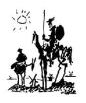 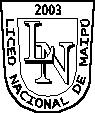 ____________________________Departamento de Lenguaje y ComunicaciónLecturas de Verano 2023En el marco de nuestro Plan de Lectura para el año 2023, informamos los libros que serán el inicio del proceso lector. Estas lecturas serán evaluadas en marzo del año citado y se consideran la primera nota sumativa del subsector de Lengua y Literatura.CursoLibro- Autor7° Básico“Percy Jackson. El ladrón del rayo”, de Rick Riordan.8° Básico“Percy Jackson. El mar de los monstruos”, de Rick Riordan.1° medio“La contadora de películas”, de Hernán Rivera Letelier.2° medio“Después de ayer”, de María Eugenia Lorenzini.3° medio“Cadáver exquisito”, de Agustina Bazterrica. 4° medio“Ensayo sobre la ceguera”, de José Saramago. 